5.1.   ЛАБОРАТОРНАЯ   ДИАГНОСТИКА  ОСТРЫХ  ЛЕЙКОЗОВЦели занятия: усвоитьпредставления:  значение исследования крови в диагностике острых лейкозов;знания:  причины и виды лейкозов, классификация острых лейкозов, картина крови при острых лейкозах, морфология бластных клеток; дифференциация о.лейкозов.умения:  выявление бластных клеток.             ЦИТОХИМИЧЕСКИЕ   ИССЛЕДОВАНИЯ  ПРИ  ОСТРЫХ  ЛЕЙКОЗАХ       Цитохимические исследования основаны на определении  различных веществ прямо в клетках путем проведения в них специфических  химических реакций. Эти исследования позволяют изучить наличие  и ориентировочно оценить количество определяемых веществ в клеточных элементах. Особенно большое   значение в гематологической практике цитохимические методы  имеют  для определения цитоморфологического   варианта острого лейкоза, что необходимо для назначения  эффективной  дифференцированной  химиотерапии.         Цитохимические исследования  при лейкозах  проводят обычно в мазках крови,   пунктатах костного мозга и лимфатических узлов.           При цитохимических исследованиях чаще пользуются полуколичественной оценкой результатов, основанной на выявлении различной степени интенсивности специфической окраски. Различают четыре  типа реакций:  отрицательную (-), слабоположительную (+), положительную (++) и резко положительную (+++). При оценке  РАS – реакции обязательно указывается также характер распределения гликогена (диффузный, диффузно-гранулярный, гранулярный).         В настоящее время предложен достаточно большой набор цитохимических маркёров.  К обязательным при лейкозах цитохимическим реакциям относится  определение: миелопероксидазы  и/или липидов;гликогена; активности неспецифических эстераз: α-нафтилацетатэстеразы и/или α-нафтилбутиратэстеразы с оценкой чувствительности реакции к ингибиции  фторидом  натрия.Цитохимическая характеристика бластных клеток при острых лейкозахЗадания для самостоятельной работыИзучить  схему гемопоэза.Законспектировать  цитохимические исследования; зарисовать таблицу.Изучить  морфологию бластных клеток  (зарисовать рис.№1) .Описать морфологические особенности бластной клетки (письменно)Заполнить таблицу №1.Оценить показатели крови; рассчитать ЦПК, СГЭ; сделать заключение (птсьменно)Ответить на тестовые задания (письменно)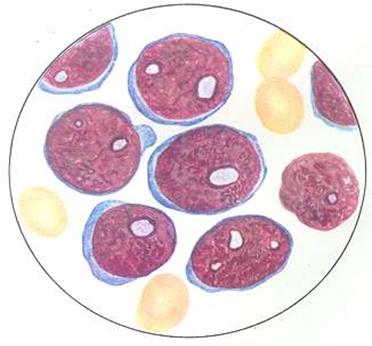 Рис.№1 (бластные клетки)таблица№1Лабораторный анализ №1Лабораторный анализ №2Выберите один или несколько правильных ответов1.Использование ватных шариков при заборе крови из пальца:2. Причины изменения СОЭ при заболеваниях:3. Стволовые клетка:А  способны к делениюБ  могут развиваться в любые клетки кровиВ  морфологически распознаваемыеГ  морфологически неотличимы от лимфоцитовД  содержаться в костном мозге в небольшом количестве4. ДополнитеЧетвертый класс клеток крови составляют ... клетки5.Количество разновидностей бластных клеток:А  4Б 5В  6Г  7Д  86. Классы клеток и их представители:7. Методы диагностики лейкозов:А.  микроскопия окрашенных препаратовБ.  цитохимическийВ.  по клиническим проявлениямГ.  иммунофенотипированиеД.  цитогенетический8. Субстрат опухоли при острых лейкозах составляют клетки:А.  стволовыеБ.  бластныеВ.  созревающиеГ.  зрелые9. Специфический признак острого лейкоза:А.  лейкоцитозБ. лейкопенияВ.  бластемияГ.  эритроцитопенияД.  тромбоцитопения10. Лейкимический провал - отсутствие в периферической крови клеток:А.созревающиеБ. бластовВ.  зрелых гранулоцитовГ.  лейколизаВариант острого лейкозаМПОлипидыPAS- реакцияНеспецифич. эстераза Миело-бластный++++В диффузной формеНе подавляется  NaFПромиело-цитарный++++++В диффузной формеНе подавляется NaFМиело-моно-бластный++В диффузной или диффузно-гранулярной формеЧастично подавляется NaFМоно-бластный+/-+/-В диффузной или диффузно-гранулярной формеПодавляется NaFЭритро-миелоз+/-+/-Бласты - диффузноНе подавляется NaFЛимфобластный--гранулярно-М-0----ПоказателиО.лейкозыСоэГемоглобинЭритроцитылейкоцитыл/формулатромбоцитыКлинико-диагностическая  лаборатория  краевой  клинической больницы № 1Клинико-диагностическая  лаборатория  краевой  клинической больницы № 1Анализ крови 23 ноября    2013г.                            отделение    гематологическоеАнализ крови 23 ноября    2013г.                            отделение    гематологическоеФИО  больного       Павлов С.Л.ФИО  больного       Павлов С.Л.Эритроциты       1,8 · 1012/л                          анизоцитоз            +Гемоглобин        60 г/л                                  пойкилоцитоз        +                                 ЦПК                    СГЭ                                     анизохромия          -Эритроциты       1,8 · 1012/л                          анизоцитоз            +Гемоглобин        60 г/л                                  пойкилоцитоз        +                                 ЦПК                    СГЭ                                     анизохромия          -Лейкоциты   120 · 109/лСОЭ      57 мм /час      Миелобласты           81%Промиелоциты         -Миелоциты               -Метамиелоциты       -Н п/я                          -Индекс сдвига          0Нс/я                                 12%                  Базофилы                         -                  Эозинофилы                    -Лимфоциты                     5%Моноциты                       2%Плазматические клетки   -Тромбоциты  25 · 109/лТромбоциты  25 · 109/лКлинико-диагностическая  лаборатория краевой  клинической больницы № 1Клинико-диагностическая  лаборатория краевой  клинической больницы № 1Анализ крови10 мая     2015г.                                       отделение    гематологияАнализ крови10 мая     2015г.                                       отделение    гематологияФИО  больного        Алексеева  Т.Л.ФИО  больного        Алексеева  Т.Л.Эритроциты       1,5 · 1012/л                       анизоцитоз            +Гемоглобин        45 г/л                               пойкилоцитоз        +                 ЦПК      СГЭ                                  анизохромия           -Эритроциты       1,5 · 1012/л                       анизоцитоз            +Гемоглобин        45 г/л                               пойкилоцитоз        +                 ЦПК      СГЭ                                  анизохромия           -Лейкоциты   2,3 · 109/лСОЭ      45 мм /часПромиелоциты         -Миелоциты               -Метамиелоциты       -Н п/я                          1%ндекс сдвига          0,02Нс/я                            40%Базофилы                   -Эозинофилы              1%Лимфоциты              20%Лимфобласты           28%Моноциты                  10%Плазматические клетки              -Тромбоциты 110х109/л1- ый шарик со спиртомА.протирание перчаток до прокола кожи2 - ой шарик со спиртомБ.протирание кожи пациента3 - ий шарик со спиртомВ.прикладывание к ранке4 - ый шарик со спиртомГ.протирание перчаток после взятия кровисухой шарикД.снятие первой каплиЕ.протирание предметного стеклагнойно - воспалительныеувеличение количества глобулиновнефротическом синдромепотеря альбуминов с мочойэритроцитозахувеличение количества эритроцитовувеличение количества билирубинаА.  2 класс1. предшественник лимфопоэзаБ.   3 класс2. предшественник эритроцитовВ.  4 класс3. миелобласт4. пронормоцит5. миелоцит